Uppvärmning, 10 minRepetition, 10 minBaggerFörflyttning mottagServeKöra någon av de mer komplexa övningar från förra veckanFingerslag, 10 minGrundteknikFörflyttningPass, 10 minBaggerpassKast till passarposition, passaren tar ett steg mot målet och passar nästan rakt upp. Kastaren plockar ner. Byt roller.Fingerpasssamma som ovanMottag och pass 10 minKast till mottag från andras sidan. Pass enligt ovan och ta ner.Serve, mottag och pass, 10 minFritt spel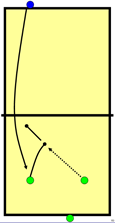 